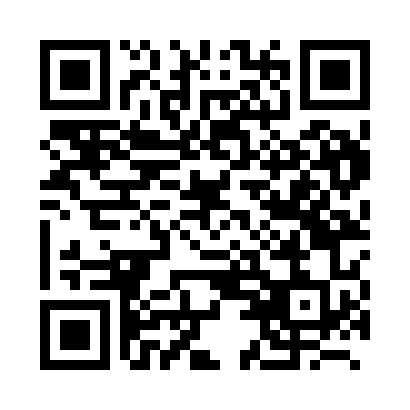 Prayer times for Bonnet, BelgiumWed 1 May 2024 - Fri 31 May 2024High Latitude Method: Angle Based RulePrayer Calculation Method: Muslim World LeagueAsar Calculation Method: ShafiPrayer times provided by https://www.salahtimes.comDateDayFajrSunriseDhuhrAsrMaghribIsha1Wed3:576:191:415:439:0411:162Thu3:536:171:415:449:0611:193Fri3:506:151:415:449:0811:224Sat3:476:131:415:459:0911:255Sun3:446:121:415:459:1111:286Mon3:406:101:415:469:1211:317Tue3:376:081:415:479:1411:348Wed3:346:071:415:479:1511:379Thu3:306:051:415:489:1711:4010Fri3:276:041:415:489:1811:4311Sat3:256:021:415:499:2011:4612Sun3:256:011:405:509:2111:4813Mon3:245:591:405:509:2311:4914Tue3:245:581:405:519:2411:5015Wed3:235:561:415:519:2511:5016Thu3:225:551:415:529:2711:5117Fri3:225:541:415:529:2811:5118Sat3:215:521:415:539:3011:5219Sun3:215:511:415:539:3111:5320Mon3:215:501:415:549:3211:5321Tue3:205:491:415:549:3411:5422Wed3:205:471:415:559:3511:5423Thu3:195:461:415:559:3611:5524Fri3:195:451:415:569:3711:5625Sat3:185:441:415:569:3911:5626Sun3:185:431:415:579:4011:5727Mon3:185:421:415:579:4111:5728Tue3:185:411:415:589:4211:5829Wed3:175:401:425:589:4311:5930Thu3:175:401:425:599:4411:5931Fri3:175:391:425:599:4612:00